GOVIND JOSEPH CHAKRAPANI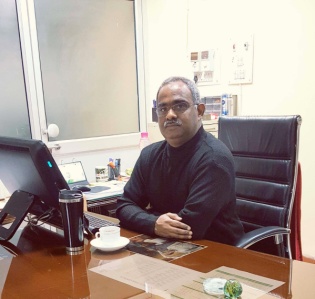 Fellow of National Academy of Sciences of India (FNASc), 2012National Geoscience Award, 2005Professor, Department of Earth SciencesIndian Institute of Technology Roorkee, RoorkeeMobile: +91  94117 69309/9927600219Email: gjcurfes@iitr.ac.in/chakrapani.govind@gmail.comPERSONAL INFORMATIONBorn: 18th May 1963 Citizenship: IndianMarital status:  Married, Wife-Purnima, Son-Rahul and Daughter-AnjaliResearchObjectiveTo Understand Recent Earth Surface Processes and Human Impacts on Environment. Research AreaLow-temperature Geochemistry, Rivers, Lakes and Groundwater Environment, Chemical SedimentsACADEMIC WORK 	2017-18 (On Lien)	Nalanda University, Rajgir, Bihar	Dean, School of Ecology & Environment Studies	Officiating Dean, School of Buddhist Studies	Director, Unnat Bharat Abhiyan (NU)	Finance Officer-in-Charge2008 – Till Date	indian institute of technology roorkee	Professor2003 – 2008	Associate Professor1996 – 2003	Assistant ProfessorResearch Publications: 76+ (Citations: 1766, h-index: 22, i-index: 34)Theses Supervision : Ph.D: 13 (Completed), M.Tech.: 29, M.Sc.: 20Research Projects : 12 (Total Funds: Rs. 35 million)Visits Abroad :	USA 1990 (Smithsonian Institution, USA)	USA 1991 (University of Delaware)	France 1999 (University Paul Sabatier, Toulouse and IPG Paris)	France 2000 (IPG, Paris)	Bangladesh 2000 (Jehangir University)	France 2001(IPG, Paris)	USA 2003 (University of Arizona)	Germany 2004 (Ruhr University Bochum)	France 2005 (University Paul Sabatier, Toulouse)	Australia 2006 (University of Melbourne)	Sweden 2007 (Stockholm University)	Taiwan 2007 (IES, Academia Sinica, Taipei)	France 2008 (LMTG, Toulouse)	Taiwan 2009 (IES, Academia Sinica, Taipei)	China 2010 (Nanjing University, Nanjing)	China 2010 (Tongji University, Shanghai)	China 2011(Tongji Univ., Shanghai, Ocean Univ. of China, Qingdao)	China 2011 (Nanjing University)	USA 2012 (University of Washington)	China 2012 (Tongji University)	Vietnam 2013 (IGCP, Hanoi)	USA 2014 (University of Washington, Seattle)	USA 2015 (University of Washington, Seattle)Commendations :	Fellow, National Academy of Sciences, India (FNASc, 2012)	National Geosciences (Mineral) Award	(Environmental Geosciences, 2005), Government of India	Certificate of Merit, Smithsonian Institution, USA, 1990Journal Advisory Board :	Gondwana Geological Magazine, 	Journal of Geological Society of IndiaCourses Taught :	Applied Geochemistry	Hydrogeology	Sedimentology	Thermodynamics and Phase Equilibria	Global Climate	Environmental Geosciences	Research Communication	Hydrological Processes	Environmental Impact Assessment and Management	Disaster ManagementCourses Developed :	Global Climate, Environmental Geochemistry, 	Global Biogeochemical Cycles, Applied Geochemistry, 	Hydrogeology, Contaminant Hydrogeology, Coastal and Marine Ecosystems, Research Communication, Environmental Impact Assessment and Management, Economics of Global Climate ChangeReviewer :	Journals (Elsevier, Springer, ACS, IAHS, GSI, CS, HG, Eos, G-3, AGU etc. Reviewed since 2006 = 130), 	Project Proposals (DST, MoEF, NCAOR, CEFIPRA-France, MoES, Several Industries)June-August – 2001	maitre de conference, ipg, paris	Associated Professor1999 – 2000	university paul sabatier, toulouse 	institute de physique du globe, paris	Professor (Invitee) / Researcher1993 – 1995	jawaharlal nehru university, new delhiand	indian institute of technology bombay, mumbai	CSIR Pool Officer1991 – 1992	hundson river foundation, university of delaware, usa	Research Scientist 1986 – 1991	jawaharlal nehru university, new delhi	Research FellowEDUCATION1991	jawaharlal nehru university, new delhi, india	Ph.D. Environmental Geochemistry1990	smithsonian environmental research centre edgewater, maryland, usa	Intern1988	jawaharlal nehru university, new delhi, india	M. Phil. Environmental Geology (1st Division, 7.2 / 9.0)1985	indian institute of technology bombay, mumbai	M.Sc. Applied Geology (1st Division, 7.74 / 10.0)1983	berhampur university, berhampur, india	B.Sc. Geology Honors (1st Division, 71%)1981	berhampur university, berhampur, india	I.Sc. Maths, Physics, Chemistry, Geology (1st Division, 77.4%)1979	Orissa board of education, india	H.S.C. (1st Division, 71%) National Merit Scholarship 1979-85JOB and administration	2008- Till Date	Professor, IIT Roorkee2003-08	Associate Professor, IIT Roorkee1996-2003	Assistant Professor, IIT Roorkee2017-18	Dean, School of Ecology and Environment Studies	Nalanda University, Rajgir, Bihar2017-2020	Member, Environmental Impact Assessment Committee		River  Valley and Hydropower Projects	MOEFCC, Government of India2016-2019	Accreditation Member, NABET, Quality Council of India2016-2017	Organizing Chairman, GATE 2017 & Chairman, JAM 2017	All IITs and IISc GATE 20172015-2016	Chairman, GATE 2016 & JAM 2016	Indian Institute of Technology Roorkee2014-2015	Chairman, GATE 2015 & JAM 2015	Indian Institute of Technology Roorkee2008-2011		Chairman, Uttarakhand State Environment Expert Appraisal Committee (SEAC), MOEFCC, Government of India2007-2010		Member, Uttarakhand State Environmental Impact Authority (SEIAA), MOEFCC, Government of India2012-2014	Chairman,Department of Earth Sciences Research Committee	Department of Earth Sciences, IIT Roorkee2013-2014	Vice-Chairman, GATE and JAM 2014 	Indian Institute of Technology Roorkee2012-2013	Vice-Chairman, GATE and JAM 2013 	Indian Institute of Technology Roorke2001-2017	In-Charge, Department of Earth Sciences Geochemistry Laborator	2008-2016	In-Charge, Department of Earth Sciences Museum2013-2017	In-Charge, Department of Earth Sciences Staff2012-2015	In-Charge, Departmentof Earth Sciences Buildings & Maintenance2010-2012	In-Charge, Department of Earth Sciences Sedimentology Lab2006-2009	In-Charge, Department of Earth Sciences Stores2005-2006	In-Charge, Department of Earth Sciences Time Table2005-2006	In-Charge, Department of Earth Sciences Examinations2000-2003	In-Charge, Department of Earth Sciences Library2007-2010	In-Charge, Himalayan Explorers’ Club, IIT Roorkee2013-2015	Member, River Front Management (MoEF), MOEFCC2013-2015	Member, IIT Roorkee Green Committee2011-2014	Member, earth Sciences Department Finance Committee2004-2007	IPR Cell, IIT Roorkee	National Working Group, IGCP-581 Evolution of Asian River Systems	Scientific Advisory Board, Delta Institute Visakhapatnam	Technical Advisory Board, National Institute of Hydrology Roorkee	Board of Management, University of Petroleum & Energy Studies, Dehra Dun	Member, IITR Library Committee, PhD Thesis Examiner-IIT Kharagpur, JNU New Delhi, Osmania University,University of Kerala, HNB Garhwal University, Anna University,University of Pune, Expert Member- UPSC, New Delhi, CMFRI, ISM Dhanbad, Department of Space (IISST, Thiruvananthapuram), Guru GobindSingh Indraprastha University, New Delhi, WIHG Dehra Dun, NIT Rourkela assignments abroadVisiting Professor	State Key Laboratory of Marine Geology, Tongji University, Shanghai (China), November 2012(Host: Prof. S.Yang)Visiting Professor		State Key Laboratory of Marine Geology 	Tongji University, Shanghai, China 2011(Host: Prof. S.Yang)Key Laboratory of Marine Geology, Ocean University of China, Qingdao, China,July 2011	(Host: Prof. D.Fan)Visiting Professor		State Key Laboratory of Marine Geology 	Tongji University, Shanghai, China, July 2010 (Host: Prof. S.Yang)	Visiting Scientist		LMTG, Toulouse, France (June – July, 2008)(Host: Dr. B.Dupre, Director, OBS-MIP)Visiting Scientist	Institute of Earth Sciences, Academia Sinica, Taipei, Taiwan 1-31st Dec2007 (Host: Prof. Bor-Ming Jahn)Visiting Scientist	Stockholm University, Sweden, June-July, 2007 (Host:Dr.J.Routh)Visiting Scientist	LMTG-CNRS-UPS Toulouse, France June-July, 2005 (Host:Dr.B.Dupre)Visiting Scientist	(INSA-DFG) Ruhr University Bochum, Germany July-September, 2004 (Host: Prof. J.Veizer)Visiting Professor		IPG-University of Paris VII, June-August, 2001 (Host: Prof. J.Gaillardet)Visiting Scientist		UPS, Toulouse- IPG, Paris, FranceJanuary-December, 1999(Host: Dr. B.Dupre, Prof. J.Gaillardet and Prof. C.J.Allegre)Research Scientist		University of Delaware, USA 1991-92 (Host: Prof. R.J.Gibbs)Intern				Smithsonian Environmental Research CentreEdgewater, Maryland, USA April-August, 1990 (Host: Dr. T.E.Jordan)research publicaitons (cITATIONS:1766, h-index:22, i-index:34)76. 	Panwar, S.,Gaur, D. and G.J.Chakrapani(Student Supervisor) (2017)Total organic carbon transport by the Alaknanda River, Garhwal Himalayas, India. Arabian Jour. Geosci. DOI:10.1007/s12517-017-3003-3, Springer Publ.75. 	Panwar, S., Agarwal, V. and G.J.Chakrapani(Student Supervisor) (2017) Morphometric and sediment source characterization of the Alaknanda River basin, Headwaters of River Ganga, India, Natural Hazards, DOI 10.1007/s11069-017-2838-y, Springer Publ.74. 	Panwar, S., Mishra, M, and G.J.Chakrapani (Student Supervisor) (2017) Orogeny as a controller of climate change and monsoon. In Development of Water Resources in India, Garg, V. et al. (Eds), Water Science and Technology Library 75, DOI 10.1007/978-319-55125-8_2773.	Khan, Y.A.M, Gani, K.M. and G.J. Chakrapani (Student Supervisor) (2017) Spatial and temporal variations of physicochemical and heavy metal pollution in Ramganga river-a tributary of River Ganges, India. Environmental Earth Sciences, 76:1-13, DOI: 10.1007/s12665-017-6547-3, Springer publ.72.	Khan, Y.A.M, Khan, B and andG.J.Chakrapani (Student Supervisor) (2016) Assessment of spatial variations in water quality of Garra river at Shahjahanpur, Gannga Basin, India, Arab. Jour. Geosci. 9(8):1-10, DOI: 10.1007/s12517-016-2551-2, Springer publ.71.	Panwar, S. G.J.Chakrapani (Student Supervisor) (2016) Seasonal variability of grain size, weathering intensity and provenance of channel sediments in the Alaknanda River Basin, an upstream of Ganga River, India, Environmental Earth Science, DOI: 10.1007/s12665-016-5815-y, Springer publ.70.	Panwar, S. and G.J.Chakrapani (Student Supervisor) (2016) Spatial and temporal variability in grain sizes of Alaknanda River, Chapter in Book “Geostatistical and geospatial approaches for the characterization of natural resources in the environment”, 313-319 pp, Springer International Publ.69.	Panwar, S., Khan, Y.A. and G.J.Chakrapani (Student Supervisor) (2016) Grain size characteristics and provenance determination of sediment and dissolved load of Alaknanda River, Garhwal Himalayas, India. Environmental Earth Science, DOI: 10.1007/s12665-015-4785-9, Springer publ.68. 	Khan, M.Y.A. Daityari, S. and G.J.Chakrapani (Student Supervisor) (2016) Factors responsible for temporal and spatial variations in water and sediment discharge in Ramganga River, Ganga Basin, India, Environmental Earth Sciences, 75(4):1-18 Springer Publ. DOI 10.1007/s12665-015-5148-267. 	Khan, M.Y.A.,Muzamil, K., and G.J.Chakrapani  (Student Supervisor) (2016) Assessment of surface water quality and its spatial variation: A case study of Ramganga River, India, Arabian Journal of Geosciences, 9: 28. Springer Publ.DOI:10.1007/s12517-015-2134-766. 	Khan, M.Y.A., Hasan, F., Panwar, S. and G.J.Chakrapani (Student Supervisor) (2015) Neural network model for discharge and water level prediction for Ramganga river catchment of Ganga Basin, India, Hydrological Sciences Journal (Taylor & Francis Publ.), 61(11):2084-2095, DOI: 10.1080/02626667.2015.108365065. 	Frings, P.J., Clymans, W., Fontorbe, G., Gray, W., G.J.Chakrapani, G., Conley, D.J. and Rocha C, D.L. (Research Collaborator) (2015) Silicate weathering in the Ganges alluvial plain. Earth & Planetary Science Letters, 427: 136-148, Elsevier Publ.64. 	Singh, Nandita and G.J.Chakrapani(Student Supervisor) (2015) ANN modeling of sediment concentration in the dynamic glacial environment of Gangotri in Himalaya, Environmental Monitoring and Assessment, DO 10.1007/s10661-015-4672-6, Springer Publ.63.	Singh, Anjali, S.K.Srivastav, Sudhir Kumar and G.J.Chakrapani(Student Supervisor) (2015) A modified DRASTIC (DRASTICA) model for assessment of groundwater vulnerability to pollution in an urbanized environment in Lucknow, India. Environmental Earth Science, 74(7): 5475-5490, DOI: 10.1007/s12665-015-4558-5, Springer-Verlag Publ.62. 	Purushothaman, P.and G.J.Chakrapani(Student Supervisor) (2014) Phosphorus biogeochemistry in sediments of high altitude lakes, Kumaun Himalayas, India, Arab. Jour. Geosci. DOI 10. 1007/s12517-013-1234-5, Springer Publ.61. 	Mishra, M. and G.J.Chakrapani(Student Supervisor) (2014) A Grain size model for role of tectonics and climate on sedimentation in Siwaliks in Mohand area, Journal of Geological Society of India, Vol. 84, 105-113, Springer Publ.60. 	Ali, A., Asadollah, M, Reza, M.H., Mahdi, N. and G.J.Chakrapani (Student Supervisor) (2014) Carbonate diagenesis of the upper Jurassic succession (Oxfordian-Kimmerdgian) in the west of Binalaud-Eastern Albortz (NE Iran), Journal of Geological Society of India, 83 (3), 311-328, Springer Publ. 59. 	Panwar, S. and G.J.Chakrapani(Student Supervisor) (2013) Climate change and its influence on groundwater resources, Current Science, 105 (1): 37-4658. 	Mehto, A. and G.J.Chakrapani(Student Supervisor) (2013) Spatio-temporal variation in the hydrochemistry of Tawa River, Central India: Effect of Natural and Anthropogenic Factors, Environmental Monitoring and Assessment, 185(12): 9789-9802, Springer Publ.57. 	Choudhary, P., J.Routh and G.J.Chakrapani(Student Supervisor) (2013)A 100- year record of changes in organic matter characteristics and productivity in Lake Bhimtal in the Kumaon Himalaya, NW India, Journal of Paleolimnology, 49: 129-143, Springer Publ.56. 	Purushothaman, P., and G.J.Chakrapani (Student Supervisor) (2012) Trace metals biogeochemistry of Kumaun Himalayan lakes, Uttarakhand, India, Environmental Monitoring and Assessment, 184 (5):2947-2965, Springer Publ.55. 	Purushothaman, P., S.Mishra, A.Das and G.J.Chakrapani (Student Supervisor) (2012) Sediment and hydro biogeochemistry of lake Nainital, Kumaun Himalaya, India, Environmental Earth Sciences, 65: 775-788, Springer Publ.54. 	Gupta,H., G.J.Chakrapani, K.Selvaraj and S-J Kao (Student Supervisor) (2011) The fluvial geochemistry, contributions of silicate, carbonate and saline-alkaline components to chemical weathering flux and controlling parameters: Narmada River (Deccan Traps), India. GeochimicaetCosmochimicaActa 75:800-824, Elsevier Publ. 53.	Yadav, S.K. and G.J.Chakrapani (Student Supervisor) (2011) Geochemistry, dissolved elemental flux rates, and dissolution kinetics of lithologies of Alaknanda and Bhagirathi rivers in Himalayas, India, Environmental Earth Sciences, 62: 593-610, Springer Publ. 52.	Das, S.K. and G.J.Chakrapani(Student Supervisor) (2011)Assessment of metal toxicity in soils and waters from Raniganj coalfield, India, Environmental Monitoring and Assessment, DOI: 10.1007/s10661-010-1618x, 177: 63-71, Springer Publ.51.	Viswanathan, M. and G.J.Chakrapani(Student Supervisor) (2010) Laboratory Experiments on River-Estuary Geonanomaterials, Current Science, 99(2): 213-215, Springer Publ. 50 	Choudhary, P., J.Routh and G.J.Chakrapani(Student Supervisor) (2010) Organic geochemical record of increased productivity in Lake Naukuchiyatal, Kumaun Himalayas, India. Environmental Earth Sciences, 60(4): 837-843, Springer-Verlag Publ. 49.	Tripathy, G.R., V.Goswami, S.K.Singh and G.J.Chakrapani (Research Collaborator)(2010) Temporal variations in Sr and 87Sr/86Sr of the Ganga headwaters: Estimates of dissolved Sr flux to the mainstream. Hydrological Processes, DOI: 10.1002/hyp.7572, 24: 1159-1171, Wiley Interscience Publ.48. 	Dubey, P., V.Ravikant and G.J.Chakrapani(Student Supervisor) (2010) Strontium isotopic compositions in selected hot spring waters in northwestern Himalaya. Himalayan Geology 31 (1): 19-23 47. 	G.J. Chakrapaniand R.K.Saini (Student Supervisor) (2009) Influence of monsoon on the variations in water discharge and sediment load in the Alaknanda and Bhagirathi rivers in Himalayas, India. Journal of Asian Earth Sciences, 35(6): 545-553, Elsevier Publ. 46.	G.J. Chakrapani,R.K.Saini and S.K.Yadav (Student Supervisor) (2009) Chemical weathering rates in the Alaknanda-Bhagirathi river basins in Himalayas, India. Journal of Asian Earth Sciences,34: 347-362, Elsevier Publ. 45. 	Choudhary,P., J.Routh and G.J.Chakrapani(Student Supervisor) (2009) Comparison of bulk organic matter characteristics in three Kumaun Himalayan Lakes, Current Science, 97(4): 372-375, Springer Publ. 44. 	Choudhary,P., J.Routh, G.J.Chakrapani and B.Kumar (Student Supervisor) (2009) Biogeochemical records of paleoenvironmental changes in Nainital lake, Kumaun Himalayas, India Journal of Paleolimnology, Springer Publ. 42(4): 571-580 43. 	Choudhary,P. J.Routh and G.J.Chakrapani (Student Supervisor) (2009) An environmental record of changes in sedimentary organic matter from Lake Sattal in Kumaun Himalayas, India. Science of the Total Environment, 407 (8) : 2783-2795, Elsevier Publ.42.	Jain, C.K., H.Gupta and G.J.Chakrapani (Student Supervisor) (2008) Enrichment and fractionation of heavy metals in bed sediments of river Narmada, India. Environmental Monitoring and Assessment, 141(1-3): 35-47, Springer Publ. 41. 	Skelton, A. L. Claesson, G.J. Chakrapani, C.Mahanta, J.Routh, M. Morth and P. Khanna (Research Collaborator) (2008) Coupling between seismic activity and groundwater chemistry at the Shillong Plateau, northeastern India. Pure and Applied Geophysics, 165:45-61 BirkhauserVerlag Publ. 40.	Purushothaman, P., A.Soren and G.J.Chakrapani (Student Supervisor) (2008) Phosphorus fractionation in Nainital lake sediments. Himalayan Geology, 29(1): 73-79 39. 	Saini,R.K., S.Swain, A.Patra, G.J.Khanday, H.Gupta, P.Purushothaman and 
G.J.Chakrapani(Student Supervisor) (2008) Water geochemistry of three Himalayan lakes: Dal lake (Jammu & Kashmir), Khajjiar (Himachal Pradesh) and Nainital Lake (Uttarakhand). Himalayan Geology, 29(1): 63-72 38. 	Yadav, S.K., G.J.Chakrapani and ManojK.Gupta (Student Supervisor) (2008) An experimental study on dissolution kinetics of calcite, dolomite, leucogranite and gneiss in buffer solutions at temperatures 250C and 50C, Env.Geol.53(8):1683-94, Springer Publ. 37. 	Purushothaman, P., and G.J.Chakrapani (Student Supervisor) (2007) Heavy metals fractionation in Ganga river sediments Environ Monit and Assess 132 :475-489, Springer Publ. 36.	Subudhi,R.K., G.J.Chakrapaniand R.K.Saini (Student Supervisor) (2007)Temporal variations in dissolved chemical composition in Ganga river at Rishikesh, India. Jour. Geol.Soc.India 69(6): 1305-13135. 	Gupta, H. and G.J.Chakrapani (Student Supervisor) (2007) Temporal and spatial variations in water flow and sediment load in the Narmada River. Current Science 92 (5): 679-684    Ind. Acad.Sci. 34. 	Patra, A.K., N.Pendkar and G.J.Chakrapani(Student Supervisor)(2006) Heavy metals fractionation and mineralogy in sediments of Nainital lake, Kumaun Himalayas. Jour.Geol.Soc.Ind. 68:181-185 33. 	Saini, R.K., G.J.Chakrapaniand A.K.Sen (Student Supervisor) (2006) Geochemical studies of groundwater in Saharanpur, Uttar Pradesh, Jour. Geol. Soc. India 68:50-58 32. 	Yadav, S.K. and G.J.Chakrapani (Student Supervisor) (2006) Dissolution kinetics of rock-water interactions and its implications. Current Science 90(7):932-937,Ind.Acad.Sci.Publ. 31. 	G.J. Chakrapaniand J.Veizer (Research Collaborator) (2006) Source of dissolved sulphate in the Alakananda-Bhagirathi rivers in the Himalayas Current Science 90(4):500-503, Ind.Acad.Sci.Publ. 30. 	Maiti,S., N.K.Meena, S.J.Sangode and G.J.Chakrapani (Student Supervisor) (2005) Magnetic susceptibility studies of soils in Delhi. Jour. Geol.Soc.Ind.66 :667-672 29.	Chakrapani,G.J. (2005) Osmium and strontium isotopic compositions in Ganga river sediments. In: Hydrological Perspectives for Sustainable Development (Allied Publ.), 990-996 pp28. 	G.J.Chakrapani (2005) Book Review: Himalayan Orogen-Forelend Interaction. Curr. Sci. 89(10): 1765-66, Ind.Acad.Sci.Publ. 27.	Gupta,H. and G.J.Chakrapani(Student Supervisor)(2005) Temporal and spatial variations in water flow and sediment load in Narmada River Basin, India: Natural and man-made factors. Environmental Geology 48:579-589 Springer-Verlag Publ. 26. 	G.J. Chakrapani and Jan Veizer (Research Collaborator)(2005) Dissolved inorganic carbon isotopic composition in the upstream Ganga River in Himalayas. Curr.Sci. 89(3):553-556  Ind.Acad. Sci. Publ. 25. 	G.J. Chakrapani (2005) Major and trace element geochemistry in upper Ganga river in Himalayas, India, Environmental Geology 48(2):189-201, Springer-Verlag Publ.24. 	Vigier, N., B.Bourdon, E.Lewin, B.Dupre,S.Turner,G.J.Chakrapani, P.vanCalsteren and C.J.Allegre (Research Collaborator) (2005) Mobility of U-series nuclides during basalt weathering: an example from Deccan Traps, India. Chem.Geol. 219(1-4):69-91, Elsevier Sci.Publ. 23. 	G.J. Chakrapani, Deepak Dhingra and Prasun Biswas (Student Supervisor) (2005) Chemical weathering by rivers in India. IWRS Journal 25(2):1-9 22. 	G.J. Chakrapani (2005) Factors controlling variations in river sediment loads. Current Science 88 (4):569-575 Ind. Acad. Sci. Publ. 21. 	Gupta,H. and G.J.Chakrapani (Student Supervisor) (2004)Variations in daily sediment loads of Narmada river.In:Water Quality-Monitoring, Modeling and Prediction(NIH Publ.) 31-39 pp20. 	Dhingra,D. and G.J.Chakrapani (Student Supervisor) (2004)Estimation of silicate weathering in Upper Ganga river in Himalayas, India. Himalayan Geology 25(2):139-144. WIHG Publ. 19. 	G.J. Chakrapani(2003)Linking of major rivers of India–Bane or Boon? Correspondence Jour.Geol.Soc.India Vol. 61.Geol.Soc. Ind. Publ. 18.  	G.J. Chakrapani(2002) Chemical studies of water in Kumaun Himalayan lakes.In: Aquatic Ecosystems-Conservation,Restoration and Management(Capital Publ.),147-53 pp17. 	G.J. Chakrapani, J.Gaillardet,B.Dupre and C.J.Allegre (Research Collaborator)(2002) Osmium isotopic composition  in Ganga river sediments Current Science 83(10):1253-1255. Ind. Acad.Sci. Publ. 16. 	G.J. Chakrapani (2002) Water and sediment geochemistry of major Kumaun Himalayan lakes Environmental Geology 43:99-107, Springer-Verlag Publ. 15. 	Dessert, C., B.Dupre,L.M.Francois,J.Schott,J.Gaillardet, G.J.Chakrapani and S.Bajpai (Research Collabortaor) (2001) Erosion of  Deccan Traps determined by river geochemistry : Impact on the global climate and Sr87/Sr86 ratio of seawater, Earth and Planetary Science Letters 188 : 459-474, Elsevier Publ. 14.	Gibbs,R.J., P.K.Jha and G.J.Chakrapani  (Research Collaborator) (2000) Clay mineralogy of the Hudson river estuary. Northeastern Geology and Environmental Sciences 22(1):26-30. Blackwell Publ.13.	G.J. Chakrapani and B.C.Raymahasay (Research Collaborator) (1999) Metal pollution due to mining activities. In: Biogeochemistry of rivers in tropical south and south-east Asia, SCOPE Publ., Hamburg), 255-260 pp.12. 	Sharma,M., G.J.Wasserburg, A.W.Hoffmann and G.J.Chakrapani (Research Collaborator) (1999) Himalayan uplift and osmium isotopes in oceans and rivers. GeochimicaetCosmochimicaActa 63 (23/24) 4005-4012, Pergamon Publ. 11.	G.J. Chakrapani and A.K.Soni (1998) Pollution due to exploitation of mineral resources. In: Environmental Biogeochemistry (SCOPE Publ. Hamburg), 423-432 pp10. 	Sharma,M., G.J.Wasserburg, A.W.Hofmann and G.J.Chakrapani (Research Collaborator) (1998) The osmium isotopic composition of the suspended and dissolved load in the Ganges : Implications for the evolution of the seawater Os EOS 79, F519, American Geophysical Union Publ.9. 	Ahmad,T., P.P.Khanna, G.J.Chakrapani and S.Balakrishnan (Research Collaborator) (1998) Geochemical characteristics of water and sediment of the Indus river, Trans-Himalaya, India: Constraints on weathering and erosion. Journal of Asian Earth Sciences 16(2-3) 333-346, Elsevier Sci. Publ. 8. 	G.J. Chakrapani and V.Subramanian (Student Research) (1996) Fractionation of heavy metals and phosphorus in suspended sediments of the Yamuna River, India. Environmental Monitoring and Assessment 43: 117-124, Kluwer-Academic Publ. 7. 	G.J. Chakrapani, V.Subramanian, R.J.Gibbs and P.K.Jha (Research Collaborator) (1995) Size characteristics and mineralogy of suspended sediments of the Ganges River, India. Environmental Geology 25: 192-196, Springer-Verlag Publ. 6.	Gibbs,R.J. P.K.Jha and G.J.Chakrapani (Research Collaborator) (1994) Sediment particle size in the Hudson estuary. Sedimentology 41: 1063-1068, Blackwell Publ. 5. 	G.J. Chakrapani and V.Subramanian (Student Research) (1994) Grain size distribution and mineralogy of suspended sediments of Mahanadi River. Geological Society of India 44: 541-546. Geol. Soc.Ind. Publ. 4. 	G.J. Chakrapani and V.Subramanian (Student Research) (1993) Heavy metals distribution and fractionation in sediments of the Mahanadi river basin, India. Environmental Geology 22:80-87, Springer-Verlag Publ. 3. 	G.J. Chakrapani and V.Subramanian (Student Research) (1993) Rates of erosion and sedimentation in the Mahanadi river basin, India. Journal of Hydrology 149: 39-48, Elsevier Sci.Publ.2. 	G.J. Chakrapani and V.Subramanian (Student Research) (1990) Factors controlling sediment discharge in the Mahanadi river basin, India. Journal of Hydrology 117: 169-185, Elsevier Sci. Publ. 1. 	G.J. Chakrapani and V.Subramanian (Student Research) (1990) Preliminary studies on the geochemistry of the Mahanadi river basin, India. Chemical Geology 81:241-253, Elsevier Sci.Publ. Ph.D. Thesis1.	Environmental Geochemistry of Narmada River Basin	(Harish Gupta, 2006)2.	Paleomonsoon in NW India: An Environmental Magnetic Approach	(Narendra Kumar Meena, 2007)3.	Neuro-fuzzy model application to sediment discharge in Narmada River	(Ms. NibeditaBisoyi, 2007) 4.	Temporal and spatial variations on water chemistry of Alaknanda and Bhagirathi rivers of Garhwal Himalaya 	(Ravi Kumar Saini, 2007)5.	Determination of dissolution rates of rocks/minerals by laboratory experiments 	(Sri KrishanYadav, 2007)6.	Characterisation of organic matter in sediments of Kumaun Himalayan lakes	(Ms. PreetamChoudhary, 2008)7. 	Nutrients and heavy metals in Kumaun Himalayan lakes	(P.Purushothaman, 2009)8. 	Sediment Geochemistry of Kallai River, Kerala	(Ms. K.J.Resmy, 2013)9. 	Sediment flow modeling in Bhagirathi River using artificial neural networks	(Nandita Singh, 2015)10.	Impact of urbanization on groundwater of Lucknow area 	(Anjali Singh, 2015)11. 	Scour around spur dikes and bridge piers founded in cohesive sediment mixtures 
(Ajay Singh Lodhi, 2015)12. 	Characterization of sediments of the Alaknanda River, Garhwal Himalayas, India 
(Ms. SugandhaPanwar, 2016)13. 	Sediment flow patterns and water quality in Ramganga River, Ganga Basin, India
(Mohd. Yawar Ali Khan, 2016)TALKS IN CONFERENCES / INVITED LECTURES1.	Application of Remote sensing techniques in Hydrology, NIH Roorkee, 19882.	Mathematical modeling in water quality, NIH-UNESCO, New Delhi 19893.	Metals in environment, Orlando, USA 19904.	Mercury in environment, Gavle, Sweden 19905.	Invited talk in Centre for Ecological Sciences, IISc, Bangalore 19906.	Environmental Pollution due to Thermal Power Plants, NTPC, New Delhi 19917. 	Accelerator Mass Spectrometer: Applications to Earth Sciences, Institute of Physics, Bhubaneswar, 19988.	International Seminar on Applied Hydrogeochemistry, Annamalai University, 19989.	American Geophysical Union, San Francisco, 199810.	Recent Trends in Environmental Biogeochemistry, JNU New Delhi, 199811.	Geological Society of France, Paris 199912.	Hydrological and Geochemical Processes in Large –Scale River Basins, Manaus, Brazil, 199913.	American Geophysical Union, San Francisco, USA 200014.	International Workshop on Geoenvironmental Hazards, New Delhi 200015.	Eleventh Annual V.M.Goldschimdt Conference 2001, Boston USA16.	International workshop on Ecohydrology, UNESCO-JNU, New Delhi Nov 26-29,200117.	National workshop on Water Quality, New Delhi Feb 1-2, 200218.	Earth Science Research, Annual General Meeting of Geological Society of India, Chandigarh October 23-25, 2002 19.	Symposium on Conservation, Restoration and Management of Aquatic Ecosystems, Indian Institute of Science, Bangalore December 9-13, 2002 20.	International Limnogeological Congress ILIC3, University of Arizona, Tucson, USA March 29- April 2, 200321.	International Conference on Coastal and Freshwater Issues, Institute of Ocean Management, Anna University Dec. 8-10, 200322.	International Conference on River Bank Filtration, Department of Civil Engineering, Indian Institute of Technology, Roorkee March 1-2, 200423.	National Conference on River Links and Diversions, Jawaharlal Nehru University, New Delhi 22nd-23rd March 200424.	National Conference on Water Quality-Monitoring, Modeling and Prediction, National Institute of Hydrology, Roorkee 22nd-23rd November 2004 25.	International Conference on Conservation, Restoration and Management of lakes and Coastal Wetlands. Bhubaneswar. 9th -13th December 200426.	International Conference on Hydrological Perspectives for Sustainable Development, Department of Hydrology, IIT Roorkee 23rd-25th February 200527.	EU-India workshop on River Bank Filtration, Civil Engineering Department , IIT Roorkee, April 4,200528.	Invited Lecture in IIRS Dehra Dun on 1st September 200529.	Invited Lecture in Civil Engineering Department, IIT Kanpur on 19th September 200530.	International symposium on “Applied geochemistry in the evaluation and management of onshore and offshore geo-resources” Osmania University, Hyderabad 28-30th September 200531.	Indian Association of Sedimentologists National Conference on Sedimentary Basins of the Himalaya-Challenges for the Future. Wadia Institute of Himalayan Geology, Dehra Dun, 21-23, December 2005 32.	Indo-US Workshop on Green Chemistry, University of Delhi, Delhi 7th-9th January 200633.	16thV.M.Goldschmidt Conference, August 27,20061st September 2006, Melbourne, Australia34.	Brainstorming session on geochemical precursors to earthquake, Saha Institute of Nuclear Physics, Kolkata September 11-13, 200635.	1st Uttaranchal State Science Congress, Dehra Dun (Chaired session on ‘Earth Sciences’), 10-11, November 200636.	12th World Lake Conference, Jaipur, India 28th October-2nd November 200737.	Annual Geological Society of America Meeting, Denver, USA., 200738.	Workshop on Tsunami in South China Sea, 5-7 December 2007, Academia Sinica, Taipei  39.	Invited Lecture at Institute of Earth Sciences, Academia Sinica, Taipei (Taiwan) on 14th December 2007 40.	Invited Lecture at the Centre of Earth Sciences, Indian Institute of Science, Bangalore on 10th April 200841.	International Conference on Mountain Building and Climate-Tectonic Interaction, WIHG, Dehra Dun, 23-25 October 200842.	National conference on ‘Hydropower Projects in Uttarakhand: Opportunities, Challenges and Conflict-Resolutions’, HNB Garhwal University, Srinagar, February 14-15, 2009, (Key Speaker)43.	National workshop-cum conference on ‘Environment, Energy, Occupational Health &Safety: Vital Necessity in Corporate World’, MOEF & SEARCH Foundation, WWF India Auditorium, New Delhi, February 27-28, 2009 (Guest of Honor & Key Speaker)44.	National workshop on ‘Ground Water and Water Quality in Uttarakhand’ CGWB, Dehra Dun, 19-20 March 2009 (Key Note Speaker) 45.	Invited Speaker, Department of Applied Geology, HS GourSagar University, 26th Oct.200946.	International Conference on ‘Human Impacts on Sub-Surface Environments’, Academia Sinica, Taipei, Taiwan, November 16-20, 2009 (Invited Speaker)47.	International Workshop on ‘Anthropogenic Impacts on Water Resources and Soils: An Indo-French Perspective’, Indian Institute of Science, Bangalore, 23-25 November 2009 (Invited Speaker)48.	Invited Speaker, TERI University, New Delhi-Indira Gandhi National Forest Academy, Dehra Dun, 17th February 201049.	International Conference on ‘Evolution of Asian River Systems Linking to Cenozoic Tectonics, Climate and Global Geochemical Cycles’ Nanjing University, China, 8-9th May 2010 (Chaired a session on ‘Drainage Development: Tectonic and Climatic Constraints)50.	 Invited Talks, State Key Laboratory of Marine Geology, Tongji University, China (3rd July 2010, 5th July 2010)51.	Invited Talk, IGCP-581, Geological Survey of India (2nd November 2010)52.	National Seminar on “Drilling Technology”, Institute of Drilling Technology, ONGC, Dehra Dun, 25-26 April, 201153.	Key Speaker, State Action Plan on Climate Change (SAPCC-Uttarakhand), Dehra Dun (WWF), 7th May 201154.	Guest of Honour, World Environment Day, 2011, CSIR-Central Building Research Institute, Roorkee (5th June 2011)55.	Dialogue initiation meet on “Mitigation and remedy of ground water arsenic menace in India”, 24th June 2011 (NIH-CGWB), New Delhi56.	Invited Talk at State Key Laboratory of Marine Geology, Tongji University, Shanghai, China, 6th July 201157.	Invited Talk at Key Laboratory of Marine Geology, Ocean University of China, Qingdao, China, 8th July 201158.	Invited Talk at School of Environment and Natural Resources Management, Doon University, Dehra Dun, 27th July 2011 59.	Invited talk at Delta Studies Institute, Visakhapatnam, 23rd September 201160.	Invited talk at Geology Department, Andhra University, 24th September 201161.	International Conference on Asian Marine Geology-7, NIO Goa, 10-14 October 201162.	Invited talk at the workshop on “Hydrogeochemical modeling assessment and management of urban and coastal groundwater” at School of Environmental Sciences, Jawaharlal Nehru University, New Delhi, 19th October 201163.	Invited talk at the national conference on “Recent advances and future challenges in Geochemistry and Geophysics” Banaras Hindu University, Varanasi 22-24 February 201264.	Invited talk (INSPIRE, DST), Shobhit University, Meerut, 18th June 201265.	Guest Lectures, State Key Laboratory of Marine Geology, Tongji University, Shanghai (China) 6-14 November, 201266.	Invited Talk, Indo-Norwegian Conference on Enhanced Oil Recovery and CO2 sequestration, (NGRI Hyderabad), 26-28 November 201267.	Invited Talk, Workshop on Application of GIS to Groundwater modeling and management, National Institute of Hydrology, Roorkee (13th February 2014)68.	Invited Talk, Workshop on Water Resources Conservation: Village Ponds and Lakes, Centre for Science & Environment, New Delhi (25th February 2014)69.	Invited Speaker, National Workshop on “Continental crust and cover sequences in the evolution of the Indian sub-continent” at the National Centre for Earth Sciences-Thiruvananthapuram (21st January 2015) 70. 	Resource person and invited talk at Kurukshetra University –Earth’s atmosphere and global climate change, 23 December 201571.	Invited Talk at the Indo-UK workshop on water quality and source protection, Indian Institute of Science, Bengaluru, 29th March 2016 to 1st April 201672.	Chaired, Biodiversity Conservation and Ganga Rejuvenation WII, Patna on 5th October 201773.	Organizing Committee Member, International Conference on Dhamma-Dharma, Nalanda University, Rajgir, 11-13 January 201874.	Plenary Speaker and Chaired a Session at Promotion of Public Awareness on Water Development, Conservation and Management in Uttarakhand, HNB Garhwal University, Srinagar, 9th March 2018COMMENDATIONSCertificate of Merit 1990, Smithsonian Institution, USALetter of appreciation (star performance) from  Director, IIT Roorkee for excellence in academic and research performance 2003-04, 2005-06 Letter of appreciation for a research paper, 2005- from Amy Young, Program Coordinator “Planet Earth” BBC LondonNational Geosciences  Award (Environmental Geosciences), 2005, Ministry of Mines, Government of IndiaFellow, National Academy of Sciences, India (FNASc, 2012)M.TECH. DISSERTATIONS1.	Groundwater quality in parts of Muzaffarnagar District, U.P. with special reference to chemical evolution (Ruchindra Singh, 1996)2.	Geochemical and Pb-210 studies on Nainital Lake sediments, Kumaun Himalaya	(AnuragPattnaik, 1997)3.	Effect of weathering on Luminescence dating (Praveen Akhouri, 1998)4.	Assessment of soil erosion from Pun Pun Sub basin (R.Saravanan,  2001)5.	Impact of urban pollution in the Adyarriver and the adjacent groundwater in Chennai city (G.V.Suresh, 2001)6.	Chemical weathering studies in upstream Ganga river basin (Deepak Dhingra, 2002)7.	Chemical composition and mineralogy of Nainital lake sediments (AshisPatra, 2002)8.	U-Th series nuclides in sediments and water column of northern Indian Ocean
(A. Deymunsh, 2003)9.	Ground water quality studies in Saharanpur (Ravi K. Saini, 2003)10.	Geoenvironmental studies in Raniganj Coal Fields, West Bengal 	(Supriyo Kumar Das, 2003)11.	Monitoring of heavy metal loading in Dehi soil: Environmental magnetism and geochemical approach (SabyasachiMaiti, 2004)12.	Application of neural network to river chemical weathering with special reference to Ganga River at Rishikesh (Ranjit Kumar Subudhi, 2004)13.	Rock/mineral Dissolution Rate Experiments (Manoj Kumar Gupta, 2006)14.	Phosphorus Fractionation in Nainital Lake Sediments (Anand Soren, 2006)15.	Dissolved heavy metals in Kumaon Himalayan lakes (SuyashMisra, 2008)16.	Phosphorus in sediments of Kumaon Himalayan Lakes (Anindya Das, 2008)17.	Role of tectonics and climate on sedimentation in parts of Mohand area, Dehradun sub-basin Manas Mishra, 2012)18.	Spatio-temporal variation in the hydrogeochemitsry of Tawa River, Central India (AshwiniMehto, 2012)19.	Water and soil quality assessment of Talcher coalfield areas 	(Ms. PranatiMohanty, 2013)20.	Grain size distribution of suspended sediments in Alaknandariver	(Ms. K.J.Archana, 2013)21.	Organic matter and Sediment size distribution in Siwaliks, Mohnad Area (Ajay Mishra, 2014)22.	Water Quality in Coal Mines Area in Jharkhnad (Ravikant, 2014)23.	Lakes eutrophication in Bhopal (MayankMalviya, 2014)24.	Dissolved organic carbon, inorganic carbon and silica transport in Alaknanda River (Dhruv Gaur, 2015)25.	Engineering properties of Ramganga river sediments (ShaumikDaityari, 2015)26.	Water and sediment characterization in Kallada River (Stephy Thomas, 2015) 27.	Carbon dioxide sequestration potential of basalts compared to sandstone-using storage potential modeling example from DVP (Yash Gupta, 2016)28. 	CO2 sequestration potential of basalts compared to sandstone - using Deccan Volcanic Province (Disha Pandey, 2017) 29.	Noble gas isotope cosmochemistry of deep-sea cosmic spherules (SupratimDey, 2017)M.SC. DISSERTATIONS1. 	Grain size and mineral composition of Indus river sediments	(Rudradeb Bhattacharya, 2002)2.	Global carbon dioxide consumption by silicate weathering (Prasun Biswas, 2003)3.	Dissolved load characteristics of the Upper Ganga River 	(Ms. Swagata Chatterjee, 2004)4.	Water chemistry of Khajjiarlake in Himachal Pradesh (Saraswat Swain, 2005) 5.	Water Quality Studies in Kanpur City (VinayBabu, 2006)6.	Coupling Hydrogeochemistry and Seismic Activity at a Location in Assam, India 	(Abdul Wahid, 2006)7.	Water Quality Studies in Roorkee (VirenFernandes, 2006) 8.	Estimation of Sediment Load at Lambagad, Alaknanda River 	(DiptaroopChakraborty, 2007) 9.	Geochemistry of hot spring waters (Prashant Dubey, 2008)10.	Laboratory experiments on river geonanomaterials (Ms. M.Viswanathan, 2009)11.	Sediment loads in selected locations on the Alaknanda and Bhagirathi rivers (Ashutosh Mishra, 2009)12.	Variation in sediment load and mineralogy in downstream of Mahanadi River (A.D.Mohanty, 2010)13.	Sediment pollution indices in Ganga River (Hrishikesh Kumar, 2011)14.	Water quality in Ganga River (SaurabhJayaswal, 2011)15.	Estimation of chemical weathering of source rock of Narmada River 	(SubhraMullick, 2012)16.	Variation in total organic matter in bed sediments of Tawa River 	(Bishnu Prasad Mishra, 2012)17.	Size characterization of bed sediments of Alaknanda River 	(Ms. PuspitaTripathy, 2013)18.	Estimation of chemical weathering of source rocks in Alaknanda River basin 	(PratapTapanSahoo)19.	Rock-alkali-acid reactions in some Himalayan rocks (Rahul Karki, 2014)20.	Chemical weathering provenance in Mahanadi River (AumprakashSahoo, 2015)Post-Doc (CSIR-RA)Dr. J. Sahoo (1997-99)PROJECTS1.	Water and sediment pollution indices in Kumaun Himalayan Lakes (AICTE, 2001)2.	Modernization of Laboratory (MHRD, 2003)3.	Environmental pollution in Ganga River: A study of trace element speciation (MHRD, 2006)4.	Dissolution rates of lithologies from Alaknanda-Bhagirathi river basins: Implications for chemical weathering processes (DST, 2007)5.	Sedimentary record of human-induced environmental changes and affects in the Kumaun Himalayan Lakes, India (VR-SIDA, Sweden, 2008)6.	Assessment of toxic pollutants in Kumaun Himalayan Lakes: Past and present pollution indices from studies of sediment cores (MoEnF, 2008)7.	Hydrogeochemistry of Surface and Ground Waters, Erosion Rates and Carbon-Nitrogen Fluxes in Riverine Environment of Sub-Himalayan and Lesser Himalayan Catchments (ISRO-GBP, in collaboration with IIRS Dehra Dun, 2009)8.	Arsenic contents in deep and shallow aquifer materials in UP (UNICEF-UPJNL, 2009)9.	Documentation on Bore Blasting Technology (UNICEF, In Progress)10.	Dissolution Rates of Deccan Basalts and other Lithologies in the Narmada River Basin (DST, 2010, In Progress)11.	Geochemical evolution of ground water in a limestone-granite terrain underground research laboratory site, Gulbarga District, Karnataka (BRNS, 2012, In Progress)12.	Intergenerational Equity of Iron Ore Mines in Goa (SESA, Goa, 2013)13.	Analysis of Bowli-Nandprayag Hydropower Project Materials (UJVNL, 2014)14.	Material tests of BNP-HEP, UJVNL (UJVNL, 2015)15.	Water and sediment characterization of Kallai River, Kerala: Geochemical and Sedimentological Approach (MOES, 2015)JOURNAL PAPER REVIEWER Geochimica et CosmochimicaActa (Pergamon), American Geophysical Union- G cubed, Journal of Hydrology (Elsevier), Journal of  Geochemical Exploration (Elsevier), Journal of Asian Earth Sciences (Elsevier), Journal of Earth Systems Sciences (Springer), Industrial & Engineering Chemistry Research (American Chemical Society),  Environmental Monitoring and Assessment (Springer),  Hydrological Sciences Journal (IAHS Publ.), Journal of Water Resource and Protection, Geological Society of India, Current Science Indian Water Resources Society, Hydrology Journal, Journal of Geochemistry, Gondwana Geological Magazine, PNASI, Himalayan Geology, African Journal of Biotechnology, International Journal of Environmental Analytical Chemistry, Indian Journal of Geo-Marine Sciences, Geoscience Frontiers, Estuarine and Coastal Shelf Science, Geology, Chemical Geology (Elsevier) JOURNAL ADVISORY BOARDGondwana Geological MagazineJournal of Geological Society of India	PROJECT PROPOSALS REVIEWERDepartment of Science  and Technology (DST), Ministry of Environment & Forests (MoEF), CEFIPRA (France), NCAOR (Goa), Ministry of Earth Sciences (MoES), Several Industries